СОВЕТ  ДЕПУТАТОВДОБРИНСКОГО МУНИЦИПАЛЬНОГО РАЙОНАЛипецкой области9-я сессия V-го созываРЕШЕНИЕ23.07.2014г.                                     п.Добринка	                                      №72-рсОб организации профилактической работы и мерах по совершенствованию системы профилактики наркоманиина территории   Добринского муниципального районаАнализируя информацию заместителя главы администрации Добринского муниципального района  об организации профилактической работы и мерах по совершенствованию системы профилактики наркомании на территории Добринского муниципального района, Совет депутатов Добринского муниципального района отмечает, что в рамках организации работы первичной профилактики наркомании на территории района проведена работа по обеспечении активных профилактических мероприятий антинаркотической направленности в средствах массовой информации путем регулярной публикации материалов, направленных на профилактику наркомании и ориентирование населения на здоровый образ жизни.На территории района стартовал областной антинаркотический месячник под девизом «Вместе против наркотиков!». На территории каждого сельского поселения размещены ящики для анонимного обращения граждан о фактах незаконного оборота наркотиков. С целью получения оперативно-значимой информации и последующей ее обработки организована работа «телефона доверия», проведена уличная акция «Нет наркотикам», в ходе которой волонтерами были распространены листовки и плакаты на антинаркотическую тему.В рамках совершенствования системы реабилитации в ГУЗ «Добринская МРБ» ежедневно работает наркологический кабинет, где осуществляется прием больных, выявление лиц, употребляющих наркотические средства, наблюдение, поддерживающие курсы лечения.В общественных учреждениях района совместно с ГУЗ «Добринская МРБ», отделом народного образования, ОМВД России по Добринскому району проводятся мероприятия, направленные на выявление негативных привычек подростков, изучение взаимоотношений подростков с педагогами, в семье, со сверстниками.В целях формирования у молодежи здорового образа жизни и негативного отношения к незаконному обороту наркотических и психотропных  веществ отделом молодежи, спорта и демографии администрации района проведены соревнования среди молодежи по волейболу, настольному теннису, баскетболу, плаванию.Проводится работа по развитию добровольческого движения, патриотическому воспитанию и профилактике правонарушений, формированию здорового образа жизни.Таким образом, на территории района приняты все меры профилактического, воспитательного и правоохранительного характера. Скоординированы усилия органов местного самоуправления, правоохранительных органов Добринского рай	она на противодействие незаконному обороту наркотиков, на снижение уровня наркотизации населения.На основании вышеизложенного, Совет депутатов Добринского муниципального районаРЕШИЛ;1.Принять к сведению информацию об организации профилактической работы и мерах по совершенствованию системы профилактики наркомании на территории Добринского муниципального района (прилагается).2.Рекомендовать администрации Добринского муниципального района   в пределах своей компетенции совместно с ОМВД России по Добринскому району принять меры по предупреждению и пресечению незаконной торговли алкогольной продукцией на остановках общественного транспорта, на территориях, прилегающих к образовательным учреждениям, в организациях культуры;3.Рекомендовать органам местного самоуправления рассмотреть вопрос о необходимости:- разработки и реализации муниципальных программ по профилактике наркомании среди населения;- оказания содействия развитию антинаркотической пропаганды, антинаркотического воспитания и обучения населения;- создания, поддержке и развития муниципальных учреждений и организаций, осуществляющих профилактическую, социально-психологическую и воспитательную работу с лицами, страдающими наркозависимостью;- участия в мероприятиях по профилактике, проводимых на территории Добринского муниципального района- разработки и реализации мероприятий по профилактике наркомании, формированию здорового образа жизни граждан на территории Добринского муниципального района в соответствии с законодательством Российской Федерации;- организации мероприятий по осуществлению комплекса мер по уничтожению дикорастущих растений, включенных в Перечень наркотических средств, психотропных веществ.  Председатель Совета депутатовДобринского муниципального района 		            	В.А.Максимов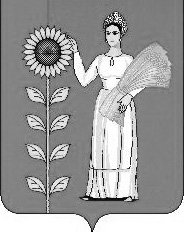 